* MÔ TẢ CẤU TRÚC WEBSITE* YÊU CẦU TỐI ƯU HÓA NÂNG CAO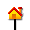 CẤU TRÚC TRANGDIỄN GIẢI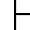 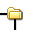 TRANG CHỦTRANG CHỦTRANG CHỦ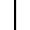 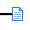 Header (đầu trang)Logo, Hotline (6 số - tham khảo hoangphatlighting.vn), Tìm kiếmMenuTrang chủ | Giới thiệu | Bảng giá sơn | Bảng màu sơn | Thi công | Tin tức | Tuyển dụng | Liên hệMenu con (xổ xuống)Sản phẩm (2 cấp), Bảng màu (1 cấp)…, Thi công (1 cấp)…SlideNhiều Hình ảnh chuyển động (tiêu đề + mô tả chuyển động theo hình slide)Sản phẩm
Danh mục sản phẩm nổi bật (cấp 1)Tick chọn hiển thị danh mục ra trang chủ trong AdminTick chọn hiển thị sản phẩm ra trang chủ trong AdminThi côngTick chọn hiển thị ra trang chủ trong Admin (4 card)Tại sao chọn chúng tôiLý do 1, Lý do 2, Lý do 3…: Tiêu đề, Mô tả lí doChăm sóc khách hàngTên NV + Ảnh đại diện + MobileĐối tác (không hiện chữ)Logo + Tên + URL website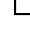 Footer (cuối trang)Contact doanh nghiệp, Sitemap, Hỗ trợ khách hàng, MXH (Facebook, Zalo)GIỚI THIỆU (Tiêu đề, Mô tả, Ảnh đại diện, Chi tiết bài giới thiệu)GIỚI THIỆU (Tiêu đề, Mô tả, Ảnh đại diện, Chi tiết bài giới thiệu)GIỚI THIỆU (Tiêu đề, Mô tả, Ảnh đại diện, Chi tiết bài giới thiệu)Bảng giá (Có trang Danh sách)Bảng giá (Có trang Danh sách)Bảng giá (Có trang Danh sách)Bảng giá hãng sơn 1Bảng giá hãng sơn 2…(Admin tự tạo thêm)Danh sách bảng giá:Tên bảng giá, Mô tả, Ảnh đại diệnChi tiết bảng giá:Tên bảng giá, Mô tả, Ảnh đại diện, Chi tiết bảng giáBảng màu (Có trang Danh sách)Bảng màu (Có trang Danh sách)Bảng màu (Có trang Danh sách)Bảng màu hãng sơn 1Bảng màu hãng sơn 2…(Admin tự tạo thêm)Danh sách bảng màu:Tên bảng màu, Mô tả, Ảnh đại diệnChi tiết bảng màu:Tên bảng màu, Mô tả, Ảnh đại diện, Chi tiết bảng màuTHI CÔNG (Có trang Danh sách)THI CÔNG (Có trang Danh sách)THI CÔNG (Có trang Danh sách)Dịch vụ thi công 1Dịch vụ thi công 2…(Admin tự tạo thêm)Danh sách dịch vụ:Tên dịch vụ, Mô tả, Ảnh đại diệnChi tiết dịch vụ:Tên dịch vụ, Mô tả, Ảnh đại diện, Chi tiết dịch vụSẢN PHẨM (Có trang Danh sách) => Có tính năng phân loại (nằm ngoài danh mục)SẢN PHẨM (Có trang Danh sách) => Có tính năng phân loại (nằm ngoài danh mục)SẢN PHẨM (Có trang Danh sách) => Có tính năng phân loại (nằm ngoài danh mục)Sơn Dulux (cấp 1)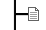 Sơn ngoại thất Dulux (cấp 2)Sản phẩm 1, Sản phẩm 2,…Sơn ngoại thất Dulux (cấp 2)Sản phẩm 1, Sản phẩm 2,…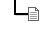 …(Admin tự tạo thêm)Sơn Nipon (cấp 1)Sơn ngoại thất Nipon (cấp 2)Sản phẩm 1, Sản phẩm 2,…Sơn nội thất Nipon (cấp 2)Sản phẩm 1, Sản phẩm 2,……(Admin tự tạo thêm)Danh sách sản phẩm:Tên sản phẩm, Mã SP, Giá bán/khuyến mãiChi tiết sản phẩm:Tên SP, Mã SP, Giá bán/KM, Khối lượng/Thê tích, Ghi chú (1 bao = 30m2/ 2lớp | 1l=5m2/ 2lớp, 17l=100m2/ 2lớp | …), Mô tả, Ảnh đại diện (1 ảnh), Chi tiết SP, SP cùng danh mục (giống tiasangmoi.vn)TIN TỨC (Có trang Danh sách)TIN TỨC (Có trang Danh sách)TIN TỨC (Có trang Danh sách)Tin tức 1Tin tức 2…(Admin tự tạo thêm)Danh sách tin tức:Tiêu đề tin tức, Ảnh đại diện, Mô tảChi tiết tin tức:Tiêu đề tin tức, Ảnh đại diện, Mô tả, Chi tiết tin tứcTUYỂN DỤNG  (Có trang Danh sách)TUYỂN DỤNG  (Có trang Danh sách)TUYỂN DỤNG  (Có trang Danh sách)Tin tuyển dụng 1Tin tuyển dụng 2Chi tiết tuyển dụng:Tiêu đề tin tuyển dụng, Vị trí tuyển dụng, Yêu cầu, Quyền lợi, Chi tiết tuyển dụngForm nộp hồ sơ:Họ tên (*), Điện thoại (*), Email (*), Upload hồ sơ (*), Nội dungLIÊN HỆLIÊN HỆLIÊN HỆContact doanh nghiệpTên doanh nghiệp, địa chỉ, điện thoại, email… (Editor)Form liên hệHọ tên (*), Điện thoại (*), Email (*), Địa chỉ, Nội dung liên hệBản đồ GoogleMã nhúng bản đồ động của GoogleTÍNH NĂNG WEBSITEMÔ TẢ TÍNH NĂNGGIÁ (VNĐ)TÍNH NĂNG MẶC ĐỊNHMIỄN PHÍChạm gọi trên MobileNút Call Mobile0đChạm nhắn tin ZaloNút nhắn tin Zalo0đChạm về đầu trangNút Back Top0đLấy lại mật khẩuTự lấy lại mật khẩu Admin qua Email0đGửi thông báo tự độngCó khách hàng liên hệ, đặt hàng gửi thông báo qua Email0đCài đặt mã nhúngCài đặt GTag Manager, Google Analytic, Facebook Pixel0đSitemapSitemap tự động cập nhật động (giúp Google nhanh index URL mới và thăng hạng SEO)0đNÂNG CẤP TÍNH NĂNGTÍNH PHÍTìm kiếm Sản phẩmTìm từ khóa theo tên sản phẩm0đLọc sản phẩm theoKhoảng từ Giá đến Giá0đSắp xếp sản phẩm theoTên từ AZ, Giá từ CaoThấp, Mới nhất, Cũ nhất0đĐặt hàng (Giỏ hàng)Thông tin đơn hàng, Form người đặt hàng, Form người nhận hàng0đNgôn ngữ:01 ngôn ngữ: tiếng ViệtSTTHẠNG MỤC TỐI ƯU HÓASEOCHUYÊN NGHIỆP1.Google PageSpeedTối ưu hóa điểm chất lượng website theo chuẩn Google(https://developers.google.com/speed/pagespeed/insights/?hl=vi)80-100 điểm(Desktop+Mobile)1.800.000đ2.Tính năng Redirect 301